Church Family Holiday atSizewell Hall 13 – 20 August 2022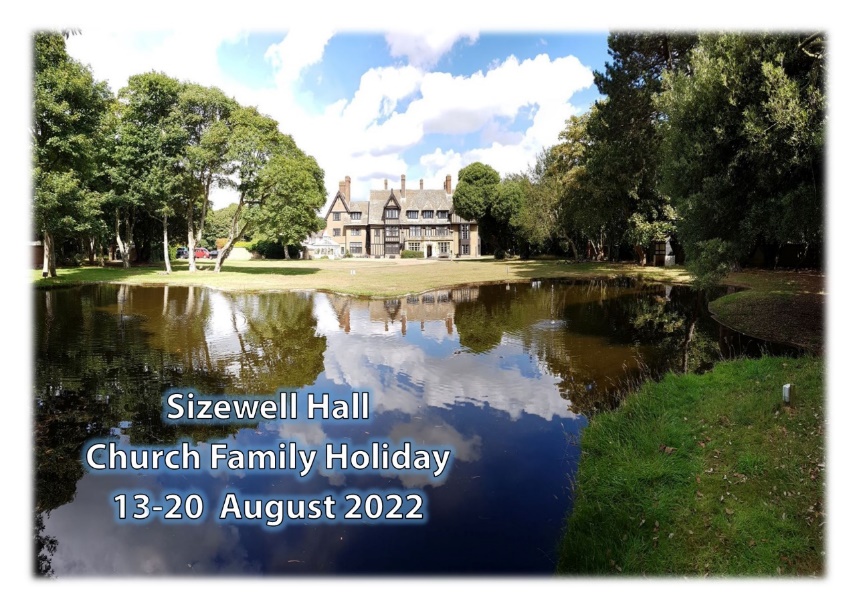 We were so very sad when we were unable to hold our bi-annual holiday at Sizewell last year, but we are now able to start thinking and planning for 2022.  Whether you have been before or this is new to you, we want to encourage you to join us.  Sizewell means so much to so many people, this beautiful place by the sea is steeped in prayer, and fellowship; laughter, food and friendship; and a peaceful place to draw closer to God.Whether you are a family unit of one or six, there are different sized bedrooms, some even with interconnecting doors.  Because this is a family holiday we all pitch in together to share the holiday home tasks of table laying, clearing up after meals and a few other household tasks.  Each day includes some teaching and worship together, which Garrie and Jill Griffiths will be leading. There is usually a separate activity for children during this time. Then the day really depends on who comes.  In past years we have had hobbies and interests shared.  Some holidays have been full of organised activities available (always voluntary participation of course), and some mainly just free time to do as you please.  We have an amazing team waiting to hear from you on how you would like 2022 to look so we can get planning together.  Do you have a hobby to share? Or are you a walking enthusiast, enjoy tennis, squash or badminton and want others to enjoy activities with?  Or if there are enough of us with the energy we could even have a go at rounder’s, footie or French cricket? Time on the beach with the children making new friends or reviving old ones? Or do you just have a desire for peace and quiet?  Do you want to spend time getting to know others from our church family, or re-connect after such a long time apart?  There’s so many reasons to come along, the holiday is what you make it with us.So how much will the holiday cost? We have kept the prices as low as possible, and you get a lot for your money. The holiday is full board, so the only extra you may want to spend is if you want to visit the onsite Christian book shop (with sweeties and other goodies too), or go on an outing off site.  The Beach Café sells ice creams, and there is always the Mere at Thorpeness for a boating outing? But there are also a lot of folk who don’t leave the site for the whole week because it’s such a lovely place to be! We don’t want anyone to miss out on this opportunity, and we understand that for some money is very tight.  So if this is you and you would like to come we do have part or full bursaries available, don’t hesitate to speak to Alan Hawes or one of the Wardens in confidence. If you want to book but need to delay payment of the deposit, please also speak with Alan or one of the Warden’s.  This time we also have the option of paying by instalments if you would like to spread the cost.  One thing we do need as soon as possible is a completed booking form with your deposit because the PCC will need to decide at their next meeting in early July if they think the holiday will be viable as they have to underwrite it and pay a deposit to Sizewell Hall.  So we are asking for as many as possible to complete and return the form by 1st July or as soon as possible. Places are also strictly limited so don’t delay and run the risk of missing out on this lovely Holiday.Hoping you will join us in this adventure, The Sizewell Organising team for 2022(Noelle, Cathie, Julian, Alan, Marian, Stephen, Nigel and Pete)BOOKING FORMUnder 2 years: No charge             2-4 years: £70             5-10 years: £140             11 – 18 years: £180             Adult: £240DEPOSIT PAYABLE ON APPLICATION: ADULT = £50.00	CHILD: = £25.00PLEASE COMPLETE IN BLOCK CAPITALSName (Main contact for family first please)Name (Main contact for family first please)D.O.B (Children only)Pay by instalmentsYes/ No Total for HolidayDepositPaid £Total to payFamily TotalConfidential  Treasurer use onlyNumber of Instalments if requestedBursary requestedYes / NoAmount reducedFull NameAddressEmailPreferred phone contact number